Fulwell Junior SchoolWho’s Who at FJSRespect, Aspire, Achieve – Be the best you can beHEAD TEACHER : Mr P SpeckDEPUTY HEAD TEACHER : Mrs L HillASSISTANT HEAD TEACHERS : Mrs K Humphries & Mrs C HaswellSENDCO : Mrs L Softley TEACHERS:Miss K Birch: Year 3 Class 1Mrs J Lazenby: Year 3 Class 2Miss L Forsyth: Year Group Leader Y3 & Class 3 Mrs N Dryden/ Mrs L Softley : Year Group Leader Y4 & Class 4Miss S Anderson: Year 4 Class 5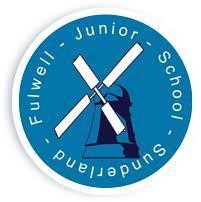 Mrs M Bankhead: Year 4 Class 6Miss J Whitfield: Year 5 Class 7Mr C Remmer: Year 5 Class 8Miss H Watson: Year Group Leader Y5 & Class 9Miss L Lockwood: Year 6 Class 10Mrs R Sainthouse: Year 6 Class 11Mr D Peat: Year Group Leader Y6 & Class 12TEACHING ASSISTANTS:Miss J. Hodgson  Miss L. Cook  (HLTA)Miss Z. Gibson  Mrs C. Skinner   Miss H. Peacock Mrs K. Nash (HLTA)Mrs S. Jones  Mr N. Hughes (HLTA)Miss S. Byron-ForsterMiss L. Edwards  SITE SUPERVISOR: Mr L CainsBUSINESS MANAGER: Mr C EnglishBUSINESS SUPPORT OFFICER: Miss C DonoghueLUNCHTIME SUPERVISORS:Mrs C SkinnerMrs M CrumbieMrs L EllisMrs M HoqueMrs C SmithMrs C BrockbanksMrs A Stothard